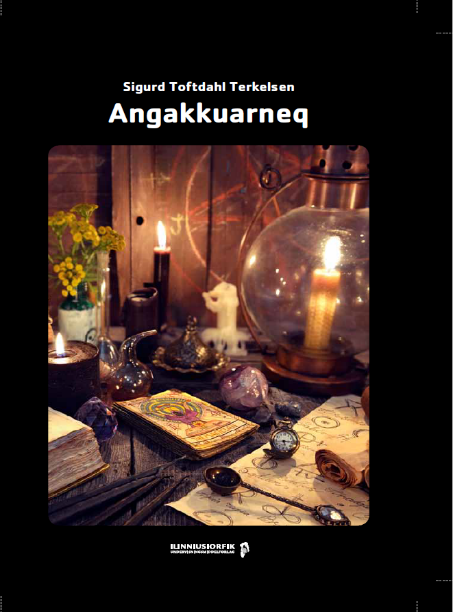 AtuannginninniSaqqaa qimerluualaaruk.
Assimi suut takusinnaavigit?Atuakkap saqqaaAtuakkiortoqAtuagaq sumi naqinneqarpa?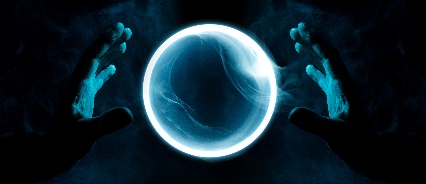 Tunua atuaruk.
Angakkuarneq pillugu qanoq allaqqava?Atuakkap imarisaataa nalunaarsorneri quppernermi qassimiippa?Atuakkap immikkoortui qanoq amerlatigippat? Atuakkap immikkoortuini ”Paasisaqarnerugit oqaatsillu atorneqartut nalunaarsorneqarnerat” quppernermi sumi atuarsinnaaviuk?  Quppernermi kingullerpaami atuakkat innersuunneqarsimasut qaasiuppat?Atuarninni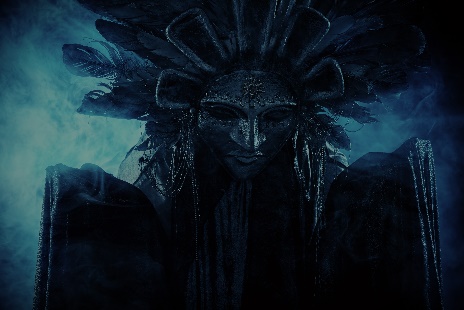 Qupperneq 4 atuaruk.Angakkuarneq pillugu paasissutissamik allagit.Angakkuarnerup oqaluttuassartaaAssimi qangarsuaani Roma qanoq isikkoqarsimanersoq takusinnaavat.Grækenlandi Egyptenilu qanga Romamioqarfimmiissimapput. Grækenlandimi Romamilu angakkuarneq pillugu ataani allagit.  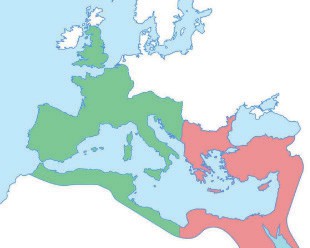 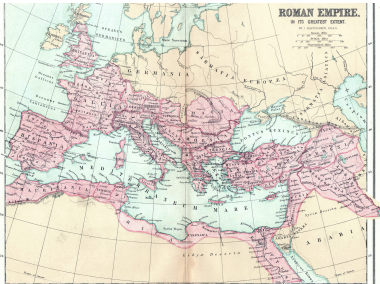 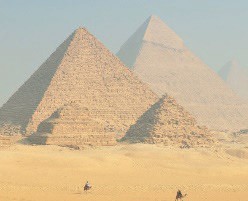 Farao sunaava?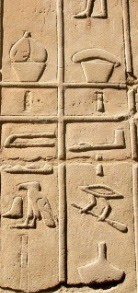 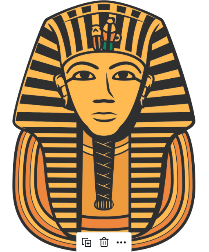 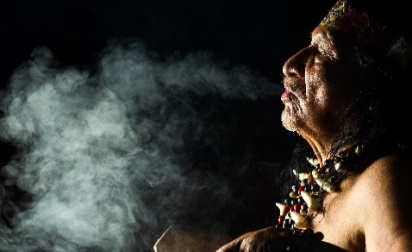  Kalaallit Nunaanni angakkutQuppernermi 8-9mi oqaatsimik ataatsimik toqqaagit mississoqqissaarlugu.         X    Oqaaseq…                                                                                                   X    Oqaaseq…               atuarsinnaavara                                                                                                naatsuuvoq               takorloorsinnaavara                                                                                         akunnappoq               takutissinnaavara               Oqaaseq misissorusutara                                  takivoq                                                                       Kalaallit Nunaanni angakkutPaasissutissamik allagit. Toornisarneq qanoq isumaqarpa?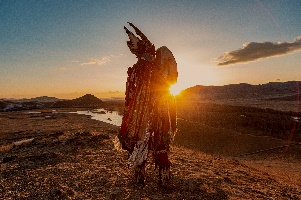 Tarnerit angalaartutOqaaseq shaman qanoq isumaqarpa?Shaman oqaluttuariuk.Shaman nunarsuami sumiippat?Shamaneq angukkuartarnini oqaluttuariavaa. Qanoq oqaluttuarpa?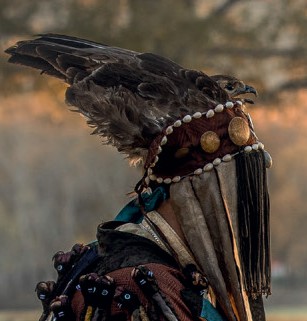 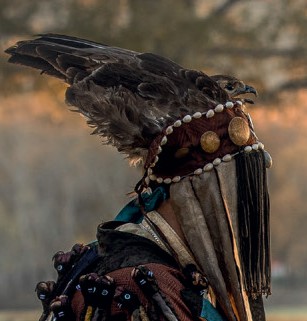 Angakkuarneq ajunngitsoq ajortorluKarsit iluani angakkuarneq ajunngitsoq ajortorlu allakkit. 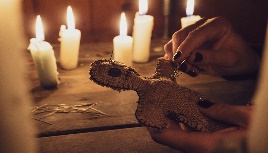 Voodoomi inuusaq angakkuagaq sunaanersoq oqaluttuariuk.
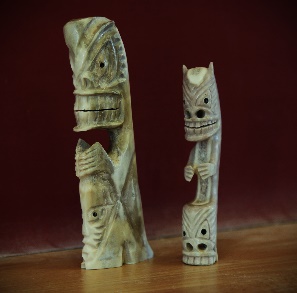 Uumasorujuit oqaluttuatoqqaninngaanniit ilisimasatit allattukkit. 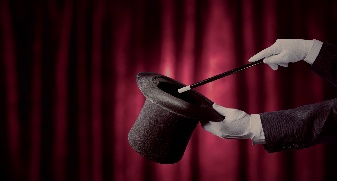 Angakkuartartutut aliikkusersuisartoq qanoq takutitsisarpa?Suli angakkuartoqartarpoq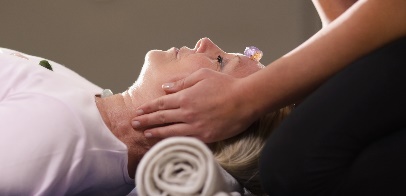 Quppernermi 28-mi paasivarput suli angakkuartoqartartoq. Angakkuartartut qanoq taaguuteqarpat?Sooruna angakkuarneq suli upperigipput?  Illit angakkuartartunik takunikuuit?    Angakkuartunik takusimanguit sunik takutitsippat aammalu sumi?  Illit nammineerlutit ileqqoqarpit? immaqaluunniit upperisapalaaqarpit? Susarpit?AtuareerninniAngakkuarneq pillugu atuakkanik allanik atuarsinnaavutit, suunuku innersuunneqartut?  Youtubemi angakkuarneq pillugu isiginnarusukkuit oqaatsit suut atorlugit ujaasissavit?Angakkuarneq ajortoqAngakkuarneq ajunngitsoq